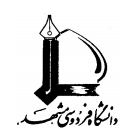 دانشكده كشاورزي ،   گروه ........صورت‌جلسه دفاع از پایان‌نامه کارشناسی‌ارشداز اين پايان نامه كارشناسي ارشد توسط                                                                                                                       دانشجوي مقطع رشته                                                                                                          در تاريخ                                                                                                      در حضور هيات داوران دفاع گرديد. پس از بررسي هاي لازم، هيات داوران اين پايان نامه را با نمره عدد                                                          حروف                                                                                                         و با درجه                                                                                 مورد تاييد قرار داد / نداد.عنوان پايان نامه :............سمت در هيات داوران            نام و نام خانوادگي     مرتبه علمي    گروه     دانشگاه / موسسه        امضاء داوراستاد راهنمااستاد مشاورنماينده تحصيلات تكميليمدیر گروه